Year 2Please find todays learning tasks below. The table below explains the tasks and you will find the resources underneath. Your child will know which challenge they usually access in each subject and which task will be appropriate for them.  Unless otherwise specified, please complete the tasks in either your home learning book or print out the document below. WAGOLL (What a good one looks like!)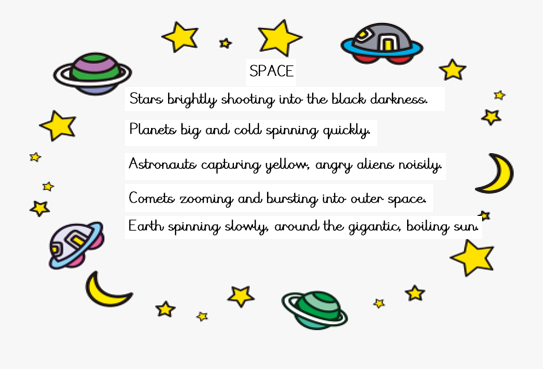 English All challenges 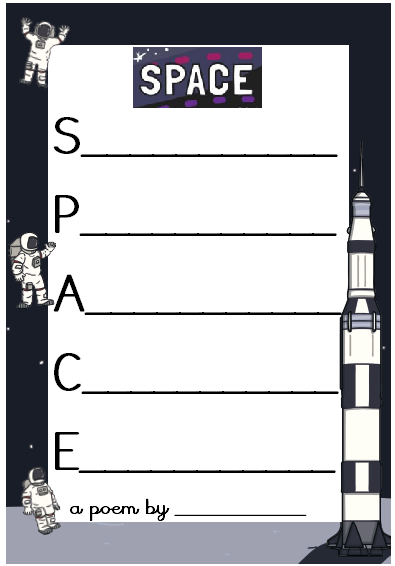 Maths Task ALL Groups 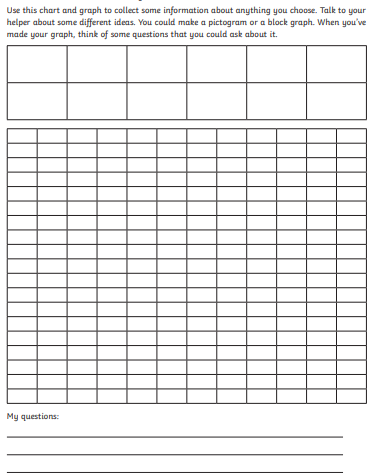 Reading Task ALL Groups 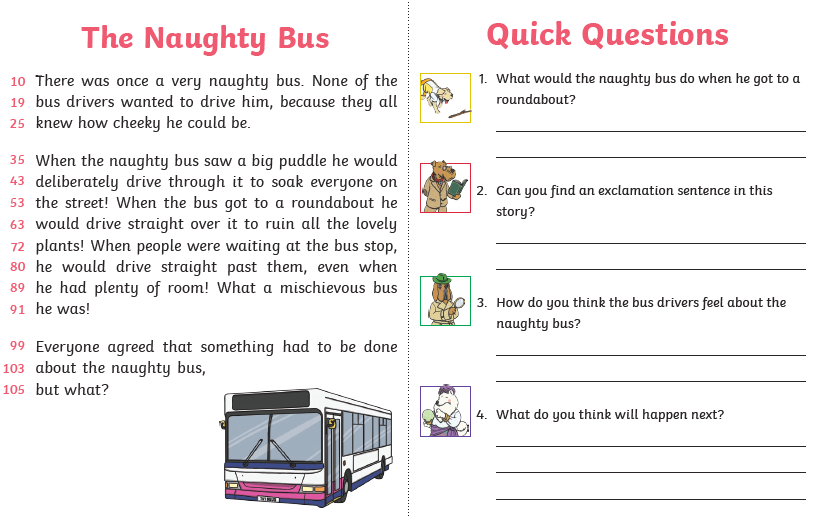 Spelling Task 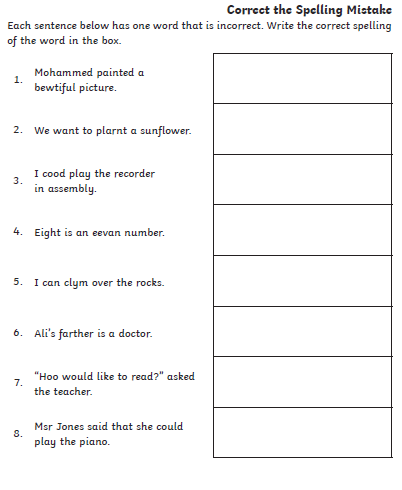 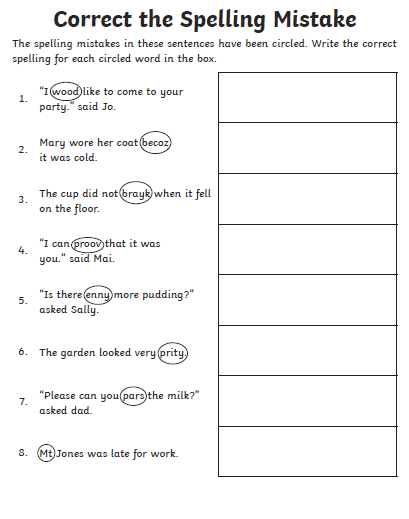 Topic Task 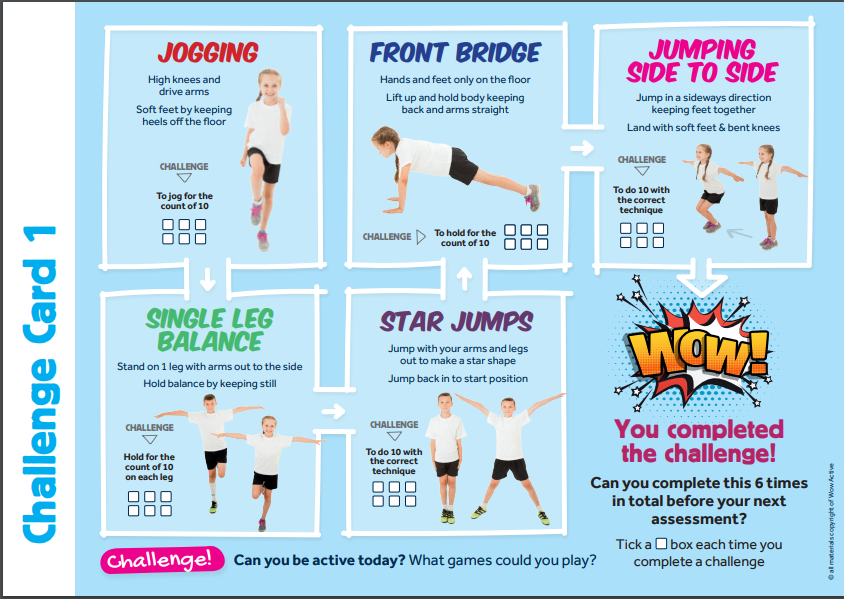 Year group:  2              Date: 19.06.20Year group:  2              Date: 19.06.20Year group:  2              Date: 19.06.20Year group:  2              Date: 19.06.20English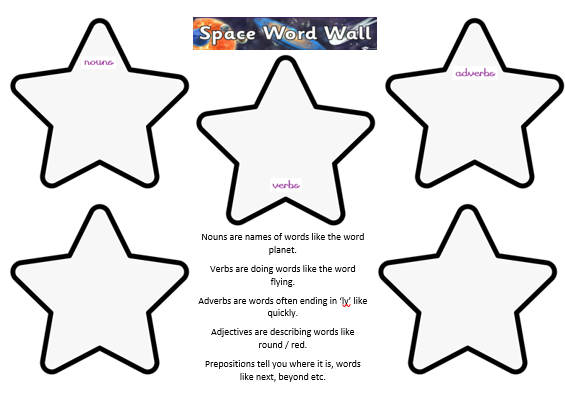 Yesterday you planned words that you might want to use in your own acrostic poem for the word SPACE. Yesterday you planned words that you might want to use in your own acrostic poem for the word SPACE. Yesterday you planned words that you might want to use in your own acrostic poem for the word SPACE. Challenge 1Challenge 2Challenge 3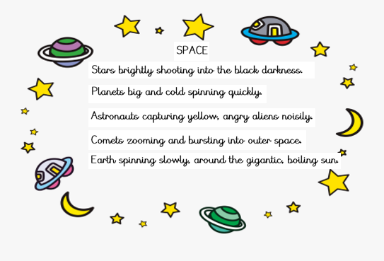 Today write your poem referring back and using the words that you completed yesterday. You can create your poem on a page in your books / print out the writing sheet below. Today write your poem referring back and using the words that you completed yesterday. You can create your poem on a page in your books / print out the writing sheet below. Today write your poem referring back and using the words that you completed yesterday. You can create your poem on a page in your books / print out the writing sheet below. Maths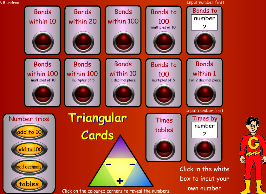 Complete the interactive number bonds within 10 and 20 activities on the following linkhttp://www.wldps.com/gordons/Triangular_cards.swfComplete the interactive number bonds within 10 and 20 activities on the following linkhttp://www.wldps.com/gordons/Triangular_cards.swfComplete the interactive number bonds within 10 and 20 activities on the following linkhttp://www.wldps.com/gordons/Triangular_cards.swfChallenge 1Challenge 2Challenge 3Today you can collect your own data such as favourite colours, favourite foods etc. Collect some data – you can then use this to complete your own Tally Chart, Pictogram/Block Graph and write some statements about what your data shows. (see activity sheet below).You can draw a tally chart / graph on a page in your books / print out the sheet below. Today you can collect your own data such as favourite colours, favourite foods etc. Collect some data – you can then use this to complete your own Tally Chart, Pictogram/Block Graph and write some statements about what your data shows. (see activity sheet below).You can draw a tally chart / graph on a page in your books / print out the sheet below. Today you can collect your own data such as favourite colours, favourite foods etc. Collect some data – you can then use this to complete your own Tally Chart, Pictogram/Block Graph and write some statements about what your data shows. (see activity sheet below).You can draw a tally chart / graph on a page in your books / print out the sheet below. ReadingPhonics Complete the reading task below. Complete the misspelt words task below.  Complete the reading task below. Complete the misspelt words task below.  Complete the reading task below. Complete the misspelt words task below. OtherToday we are going to complete PE 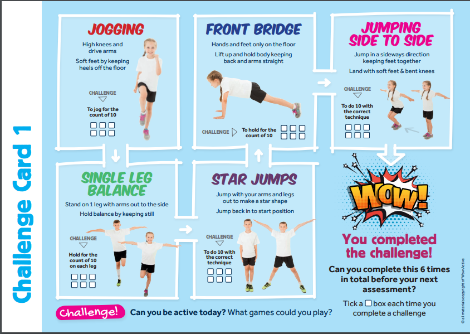 There is a Task Card below to complete different activities. Today we are going to complete PE There is a Task Card below to complete different activities. Today we are going to complete PE There is a Task Card below to complete different activities. 